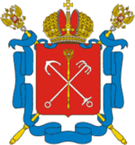               ГОСУДАРСТВЕННОЕ  БЮДЖЕТНОЕ  ДОШКОЛЬНОЕ  ОБРАЗОВАТЕЛЬНОЕ  УЧРЕЖДЕНИЕ                                                                                                                        ДЕТСКИЙ САД  №99                                                                                                                                                                                                   МОСКОВСКОГО РАЙОНА САНКТ-ПЕТЕРБУРГАКонспект детско-родительского досуга в подготовительной к школе группе «Как хорошо, что есть семья!»                                                                                         Воспитатель:                                                                                          Бронских Ольга ПетровнаСанкт-Петербург30.01.2015г.Детско-родительский досуг «Как хорошо, что есть семья!»Цель: Формировать первичные ценностные представления о семье, сплотить детей и родителей. Гармонизировать детско-родительские отношения с помощью проведения совместных мероприятий. Развивать коммуникативные качества ребенка – свободное общение с детьми и взрослыми. Установление партнерских отношений с семьями воспитанников. Создание благоприятной атмосферы доброжелательности и взаимопонимания.Форма проведения: семейный досугМесто проведения: музыкальный зал.Участники: дети и их родители.Предварительная работа: 1. Беседы о семье, разучивание стихов и пословиц о семье. 2. Слушание и разучивание песен о семье, разучивание танцев. 3. Рассматривание семейных альбомов. 4. Презентация фильма «Как хорошо, что есть семья!»Материал и оформление: воздушные шары, две куклы – малышки, пеленки, сковорода для блинов, «блинчики», канат, рисованные мордашки, фломастеры, большое солнышко с лучиками.Ход праздника:Ведущий:На нашей необычной и солнечной планетеЖивут два разных мира – взрослые и дети.Они друг друга любят, друг другу помогают,Но иногда друг друга совсем не понимают.Взрослые ругаются, дети обижаются,И ничего тогда у них совсем не получается…Вот если б можно было, хотя бы на чуть-чуть,Чтоб взрослые сумели в детство заглянуть…Дети входят в музыкальный зал под музыку и встают полукругом. Семья – это громкое слово!Семья – это звонкое слово!Семья – это важное слово,Об этом вам скажет каждый;Семья – это солнце светит,Семья – это звезды на небе,Семья – это всё любовь.Любовь сыновей и отцов,Любовь дочерей и мам!Любовь свою дарим вам!Ведущий: Здравствуйте дорогие взрослые и дети! Семья - самое главное в жизни для каждого из нас. Семья - это близкие и родные люди, те, кого мы любим, с кого берём пример, о ком заботимся, кому желаем добра и счастья. Именно в семье мы учимся любви, ответственности, заботе и уважению. Каждая отдельная семья – это как маленькая страна, где свои традиции, свой порядок и ритм жизни, каждая семья по-своему уникальна. Сегодня мы рады приветствовать вас и ваши семьи  в нашем музыкальном зале. Ведущий:- Ребята, а что же такое семья? (ответы детей)-  Давайте послушаем стихи о семье.Ребёнок:  Семья – это счастье, любовь и удача,  Семья – это летом поездки на дачу.  Семья – это праздник, семейные даты,  Подарки, покупки, приятные траты. Ребёнок: Рождение детей, первый шаг, первый лепет, Мечты о хорошем, волнение, трепет. Семья – это труд, друг о друге забота, Семья – это много домашней работы. Ребёнок: Семья – это важно!  Семья – это сложно!  Но счастливо жить одному невозможно!   Всегда будьте вместе, любовь берегите,  Обиды и ссоры подальше гоните,  Хочу, чтоб про нас говорили друзья:  Какая хорошая ваша семья!Ведущий: - А сейчас, давайте поиграем!Игра – кричалка «Это я, это я, это вся моя семья!»Если вы со мной согласны, говорите все вместе: «Это я, это я, это вся моя семья!»Кто все в доме разбросал, маме кто не помогал?Кто вещи разложил повсюду, оставил грязную посуду?Кто в книжке вырезал картинки и бросил грязные ботинки?Кто не хочет умываться, аккуратно одеваться? Для кого одно мученье прочитать стихотворение?Кто пельмени лепит вместе и печет сосиски в тесте?Кто в морозный вечерок вместе ходит на каток?Кто котенка нежно гладит и всегда друг с другом ладит?Кто пыль на полках вытирает, посуду моет, убирает?Ведущий:- А теперь я предлагаю вам, ребята, прослушать и отгадать загадки. Будьте внимательны – ответы на загадки находятся рядом с вами!1.  Без чего на белом свете Взрослым не прожить и детям?  Кто поддержит вас, друзья? Ваша дружная …   семья!2. Кто милее всех на свете? Кого очень любят дети? На вопрос ответьте прямо: — Всех милее наша …  мама!3.  Он научит гвоздик вбить, Даст машину поводить И подскажет, как быть смелым, Сильным, ловким и умелым? Все вы знаете, ребята, — Это наш любимый …  папа!4.  Кто любить не устает, Для всей семьи пирог печет И вкусные оладушки? Это наша …  бабушка!5. Кто всю жизнь свою работал,Окружал нас всех заботойВнуков, бабушку, детей,Уважал простых людей?На пенсии уж много летНаш родной, любимый ... (дед)6.  Кто любит и меня, и братца,  Но больше любит наряжаться? — Очень модная девчонка — Моя любимая …  сестренка!7.  Я у мамы не один, У неё ещё есть сын, Рядом с ним я маловат, Для меня он — старший …   брат!Ведущий: - Молодцы, вы все были очень внимательны и хорошо справились. Отгадали все загадки! - Ребята, когда вы подрастёте, мы надеемся, у каждого из вас будет своя дружная, крепкая, любящая и любимая семья. Ведь такая семья – главное богатство в жизни каждого человека.О семье сложено много пословиц и поговорок. Давайте вспомним их. Пословицы для родителей:1. Уважаемые родители, вам надо поправить то, что я скажу неверно: - Не родись красивой, а родись богатой (счастливой). - Милые бранятся -  только по пятницам (тешатся). - У семи нянек дитя без уха (глаза). Пословицы для детей: 2. А теперь ребята  продолжат пословицу: - В гостях хорошо, … (а дома лучше). - Вся семья вместе - … (так и душа на месте). - Для внука дедушка – ум, … (а бабушка – душа). - Не нужен и клад - … (когда в семье лад).Ведущий:- У нас с вами есть семья, родительский дом, где нас ждут, помнят и простят, что бы ни случилось. Сейчас дети прочитают стихи об отчем доме.Ребёнок:  Что может быть семьи дороже? Теплом встречает отчий дом, Здесь ждут тебя всегда с любовью, И провожают в путь с добром!Ребёнок:  Любите! И цените счастье! Оно рождается в семье, Что может быть ее дороже На этой сказочной земле!Ребёнок: Семья - это то, что мы делим на всех, Радость, печаль, неудачу, успех.Вместе проблему легко нам решить,А счастье, веселье на всех разделить.Ребёнок:  Семья - это то, что с тобою всегда.  Пусть мчатся секунды, недели, года,  Но стены родные, отчий твой дом -  Навеки останутся в сердце твоем!Ребёнок:  В семейном кругу мы с вами растем,  Начало начал - родительский дом.  В семейном кругу скрыты корни твои,  И в жизнь ты выходишь всегда из семьи.  В семейном кругу мы жизнь создаем,  Основа основ - родительский дом. Хоровое пение: « Поём всей семьёй».Предлагаю спеть песню «Родительский дом» (раздать родителям текст песни Родители поют куплет песни, а дети помогают припев).Игра на внимание: «Моя семья»  В руках моих большая сила скрыта и секрет.  Открыть его попробуем все вместе.  Коль поднимаю руку вверх, кричите «мама»,  Вниз руку опущу, кричите «папа». Коль помашу, кричите «я»,  А если две руки вверху – «моя семья».Ведущий:- А сейчас я предлагаю посмотреть небольшой фильм о ваших семьях(Показ слайд-шоу «Как хорошо, сто есть семья!»Вот какие разные, но все очень веселые, дружные и шумные наши семьи!!Ведущий:- Для всех гостей ребята исполнят песню: « Мы цветочки мамины»Конкурсная программа:Конкурс «Запеленай малыша»Наши девочки - это будущие мамы. Мама должна уметь всё. А самое первое, чему она должна научиться - пеленать ребёнка. Давайте проверим, помнят ли наши мамы как пеленать малышей, и как успешно они передают опыт своим дочуркам? Звучит песня «Колыбельная»из к/ф «Операция «Ы»Конкурс « Самый сильный!» (перетягивание каната) Наши мальчики - будущие папы. Папа - это опора, папа - это сила, крепкое плечо. Давайте проверим силу наших будущих и настоящих мужчин.Звучит песня группы Стаса Намина «Богатырская наша сила!» Ведущий:- Послушайте стихотворение  «Самый лучший».Может он в футбол играть,Может книжку он читать,Может суп мне разогреть,Может мультик посмотреть,Может поиграть он в шашки,Может даже вымыть чашки,Может рисовать машинки,Может собирать картинки,Может прокатить меняВместо быстрого коня.Может рыбу он ловить,Кран на кухне починить.Для меня всегда герой –Самый лучший ПАПА мой!Конкурс  «Читающая семья»- Часто ли вы, дорогие мамы и папы, читаете своим детям сказки? Мы сейчас это проверим.В сказку приглашаю вас.Если вместе семьёй вы читаете,То все загадки мои разгадаете!1. Всех важней она в загадке, Хоть и в погребе жила: Репку вытащить из грядки Деду с бабкой помогла. (мышка) 2. Ждали маму с молоком, А пустили волка в дом. Кто же были эти Маленькие дети? (семеро козлят)  3. Уплетая калачи, Ехал парень на печи. Прокатился по деревне И женился на царевне. (Емеля из сказки «По щучьему веленью»)  4. Эта скатерть знаменита Тем, что кормит всех до сыта, Что сама собой она Вкусных кушаний полна. (скатерть — самобранка)  5.Сладкий яблок аромат Заманил ту птицу в сад. Перья светятся огнем, И светло вокруг, как днем. (Жар-птица)  6. Знает утка, знает птица, Где Кощея смерть таиться. Что же это за предмет? Дайте мне скорей ответ. (Игла)  7. Как у Бабы у Яги Нет совсем одной ноги, Зато есть замечательный Аппарат летательный. Какой? (ступа)  8. Убежали от грязнули Чашки, ложки и кастрюли. Ищет их она, зовет И в дороге слезы льет. (Федора)  9. И зайчонок, и волчица – Все бегут к нему лечиться. (Айболит)  10. В гости к бабушке пошла, Пироги ей понесла. Серый Волк за ней следил, Обманул и проглотил. (Красная Шапочка)  11. У Золушки с ножки Свалилась случайно. Была не простою она, А хрустальной. (Туфелька) Конкурс «Сильные духом» - Наши семьи сильны своими устоями, своим духом. Вот наши мальчики и покажут сейчас, насколько сильны они духом. Для участия в конкурсе «Сильные духом» приглашаются мальчики, им необходимо надуть самый большой по размеру воздушный шар.Конкурс « Блины»Ребенок:Воскресенье — вот везенье!Воскресенья так нужны!Потому что в воскресеньеМама делает блины.Папа к чаю чашки моет.Вытираем их вдвоем,А потом мы всей семьеюЧай с блинами долго пьем.А в окошко льется песня,Я  сама запеть готова,В выходные только вместеБудем печь блины мы снова.(Для участия в конкурсе приглашаются семейные пары. Мама с папой будут «печь блины») Ведущий: Какие у нас замечательные блины получились! Вот как ребята вам повезло, что у вас такая дружная семья!Конкурс для двух команд: «Шофёр»- Сейчас многие мамы водят машины, и мы с вами посмотрим, какие они умелые водители.(Ребята делятся на две команды. Две мамы исполняют роль водителей. Мамы «собирают» детей (по одному), «проезжают» вокруг кегли, далее берут следующего ребенка и т. д. И привозят детей (всех вместе) в детский сад.)Ведущий:- На этом наша конкурсная программа заканчивается. А я предлагаю всем послушать стихотворение «Про любовь».Ребёнок: Мама на папу глядит,  Улыбается,  Папа на маму глядит,  Улыбается,  А день самый будний,  Не воскресенье,  И за окошком – не солнце,  А вьюга,  Просто такое у них  Настроение,  Просто они  Очень любят друг друга.  От этой любви  И легко, и светло.  Нам с папой и мамой  Так повезло!Ведущий:- Каждому из вас, ребята, конечно же, повезло, что у вас такие прекрасные, дружные и веселые семьи!Желаю всем вам огромного счастья, чтобы семьи ваши были крепкими!- А сейчас, дети, приглашайте своих родителей на танец «Вальс дружбы».